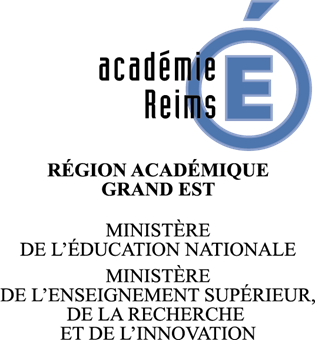 L’activité a pour objectif l’évaluation de tout ou partie des compétences suivantes :C4.2 Effectuer les contrôles, les mesuresC4.3 Régler, paramétrerC4.7 Contrôler la qualité de son interventionTâches à réaliser en tout ou partie:T3.1 Réaliser des opérations de maintenance préventive et curativeT3.3 Effectuer les mises en service et/ou en "main" du matérielsRéaliser une intervention sur un matériel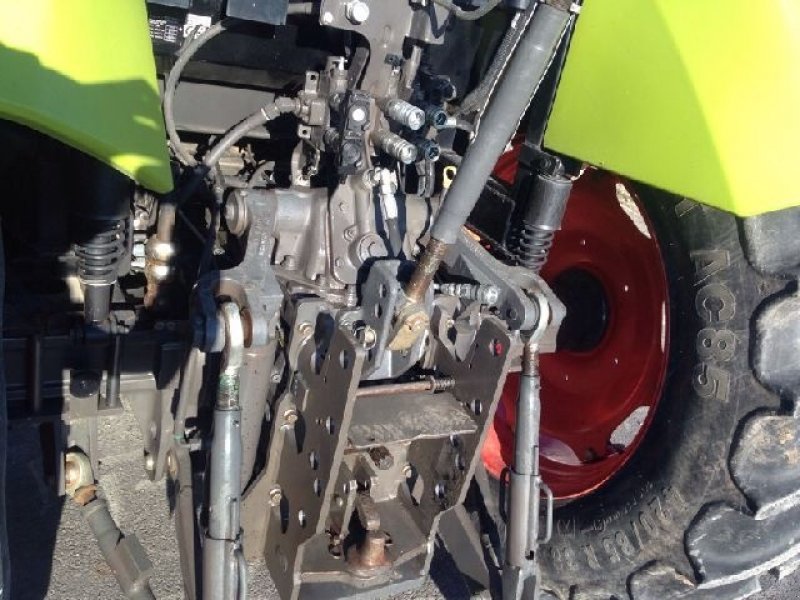 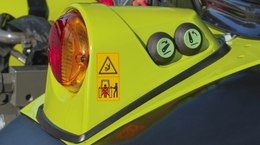 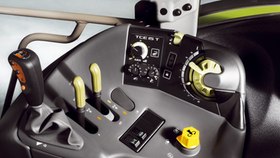 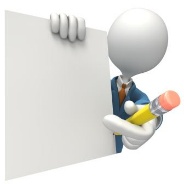 Demande client :Le client vous sollicite car toutes les fonctions du relevage arrière de son tracteur ne sont plus assurées.Diagnostic du réceptionnaire :Le réceptionnaire vous demande de :Vérifier l’état du capteur de position du relevage.Procéder à son remplacement s’il est défaillant.Paramétrer le relevage de façon à limiter sa montée afin qu’il n’y ait pas  endommagement  du hayon arrière, lorsqu’une désileuse est attelée au tracteur.Mise en situation et problématique :Votre chef d’atelier vous confie le matériel agricole de Mr Dupont. Il s’agit d’un tracteur Renault Ares attelé à une désileuse. Le tracteur présente un dysfonctionnement au niveau du relevage. Vous devez vérifier l’état du capteur de position du relevage et procéder à son remplacement si son état l’exige. Ensuite, vous paramétrerez la butée haute du relevage pour éviter que le bras de la désileuse heurte le hayon de la cabine du tracteur.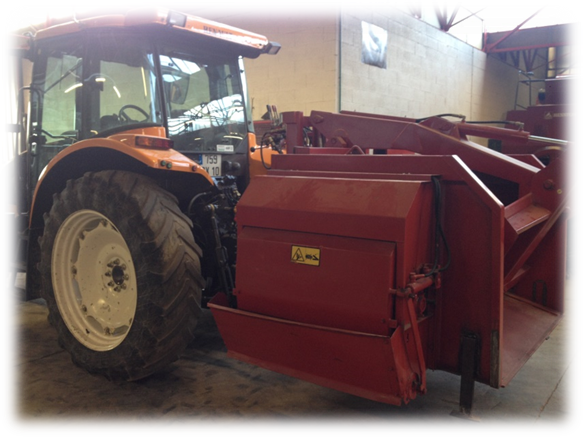 Question 1 - Complétez la vue ci-dessous avec les termes de chaque commande. (S1.1.1)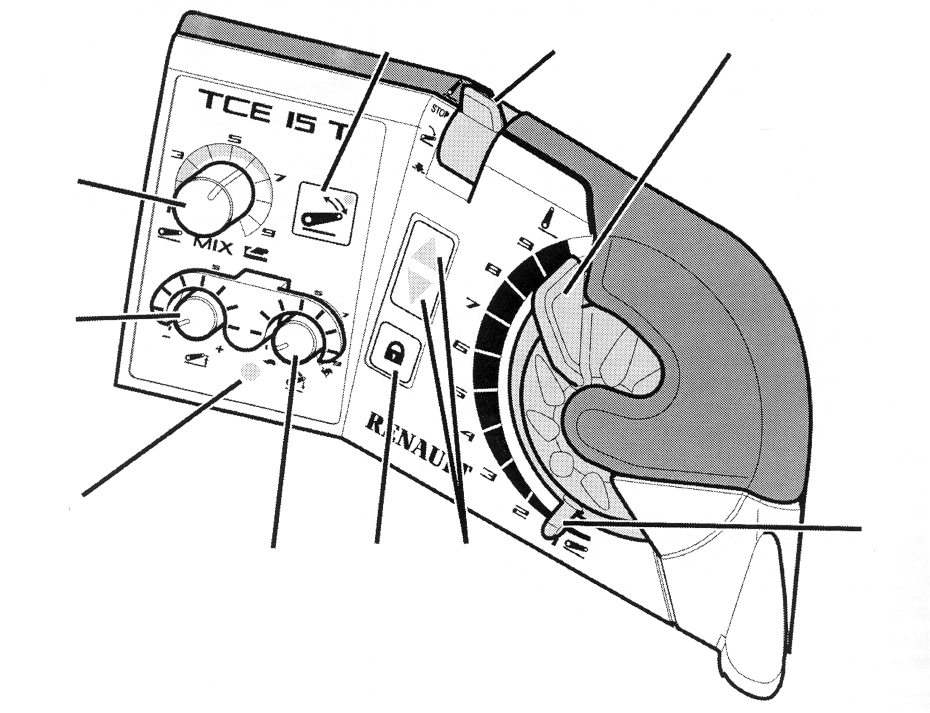 Question 2 - La console de relevage possède un voyant de sécurité/alarme. Complétez la procédure permettant d'éteindre le voyant lorsqu'il est en mode sécurité. (S.4.2)Question 3 - Citez les deux principaux types d’asservissement que possède un relevage. Citez pour chacun leurs fonctions. (S.4.1)Appel du professeur pour validation des connaissances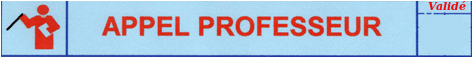 Les savoirs associés sont acquis si 80% des questions sont correctement renseignéesQuestion 4 - Complétez la partie réception de l’ordre de réparation (Page DT 8 / 8)Appel du professeur pour validation de l’ordre de réparation complétéQuestion 5 - Utilisez le document constructeur afin de localiser le capteur de position de relevage sur le tracteur.Question 6 - Complétez le tableau suivant pour vérifier l’état du capteur de relevage. Appel du professeur pour validation de la conclusion sur l’état du capteurQuestion 7 - Remplacez le capteur si défaillant.Question 8 - Effectuez le réglage du capteur avec l’aide du document ressource. Appel du professeur pour validation du réglage du capteurQuestion 9 - Suite à votre travail, manipulez plusieurs fois le relevage et vérifier de nouveau le réglage du capteur avec l’aide de son signal.Appel du professeur pour validation du réglage du capteur lors du fonctionnement du relevage et de la qualité de l’interventionQuestion 10 - Attelez la désileuse du client et paramétrez le relevage de façon à limiter sa montée afin qu’il ne puisse pas endommager le hayon arrière du tracteur.Question 11 - Complétez la partie atelier de l’ordre de réparation en annexe. Appel du professeur pour validation du paramétrage et de la fin d’activité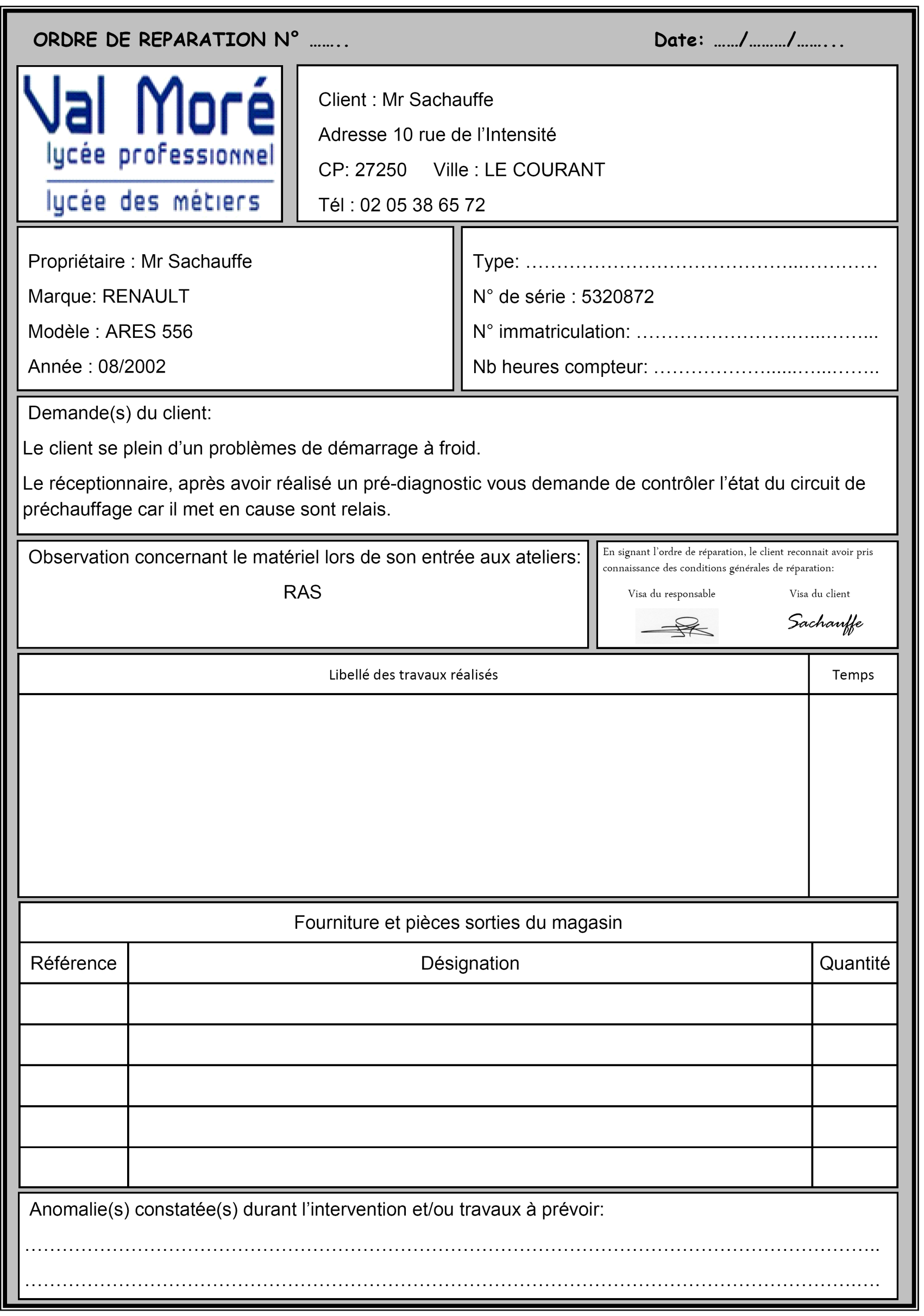 Certificat d’aptitude professionnelleMAINTENANCE DES MATÉRIELSOption A : Matériels agricoles SITUATION TERMINALE DE FORMATIONDurée estimée : 4 heures maxi.RÉALISATION D’UNE INTERVENTION SUR UN MATÉRIELDOSSIER TRAVAIL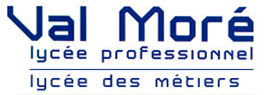 Situation terminale de formationNom :Prénom :CAP – Maintenance des matériels Option A Matériels agricolesSupport : Tracteur Renault ARESDysfonctionnement : Relevage arrièreConsignes de sécuritéMatériel immobilisé, zone d’activité délimitéeAttention de bien respecter le mode d’utilisation des outils de mesures.Respecter les consignes de mise en route du système.Attention aux parties mobiles du relevage (risque d’écrasement). 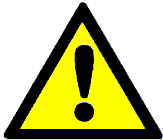 FICHE D’ACTIVITÉ ÉLÈVEFICHE D’ACTIVITÉ ÉLÈVEClasse : Terminale CAP MM (Option A)FICHE D’ACTIVITÉ ÉLÈVEFICHE D’ACTIVITÉ ÉLÈVENom Prénom :FICHE D’ACTIVITÉ ÉLÈVEFICHE D’ACTIVITÉ ÉLÈVEN° de l’activité : TPF.2.2Centre d’intérêt :Objectif de la séquence :Réaliser une intervention sur un matériel Vérifier le fonctionnement du relevage arrière d’un tracteur et le paramétrerObjectif de la séquence :Réaliser une intervention sur un matériel Vérifier le fonctionnement du relevage arrière d’un tracteur et le paramétrerPré-requis : (ce que je dois savoir faire avant l’activité)Les savoirs technologiques – L’analyse fonctionnelle et structurelle du sous-système : le relevage arrière d’un tracteurUtilisation de l’outillage standard, des outils de contrôle et mesures et des EPIPré-requis : (ce que je dois savoir faire avant l’activité)Les savoirs technologiques – L’analyse fonctionnelle et structurelle du sous-système : le relevage arrière d’un tracteurUtilisation de l’outillage standard, des outils de contrôle et mesures et des EPIPré-requis : (ce que je dois savoir faire avant l’activité)Les savoirs technologiques – L’analyse fonctionnelle et structurelle du sous-système : le relevage arrière d’un tracteurUtilisation de l’outillage standard, des outils de contrôle et mesures et des EPIDescription de l’activité : (ce que je vais faire)Vérifier le capteur du relevage arrièreEffectuer le changement du capteur si défaillantParamétrer le relevage arrière du tracteur suivant les contraintes d’utilisationDescription de l’activité : (ce que je vais faire)Vérifier le capteur du relevage arrièreEffectuer le changement du capteur si défaillantParamétrer le relevage arrière du tracteur suivant les contraintes d’utilisationDescription de l’activité : (ce que je vais faire)Vérifier le capteur du relevage arrièreEffectuer le changement du capteur si défaillantParamétrer le relevage arrière du tracteur suivant les contraintes d’utilisationRessources : (ce que l’on me donne)Un dossier travailLe matériel agricole à vérifier et à paramétrerLa documentation technique du constructeurL’outillage et les appareils de contrôle adaptésRessources : (ce que l’on me donne)Un dossier travailLe matériel agricole à vérifier et à paramétrerLa documentation technique du constructeurL’outillage et les appareils de contrôle adaptésRessources : (ce que l’on me donne)Un dossier travailLe matériel agricole à vérifier et à paramétrerLa documentation technique du constructeurL’outillage et les appareils de contrôle adaptésEtre capable de : (ce que l’on me demande)Exploiter la documentation du constructeur Préparer le matériel au contrôle et à l’intervention dans le respect de la sécuritéContrôler le capteur et l’échanger si défaillantAtteler la désileuse au tracteur et paramétrer le relevage arrièreValider l’intervention et compléter l’ordre de réparationEtre capable de : (ce que l’on me demande)Exploiter la documentation du constructeur Préparer le matériel au contrôle et à l’intervention dans le respect de la sécuritéContrôler le capteur et l’échanger si défaillantAtteler la désileuse au tracteur et paramétrer le relevage arrièreValider l’intervention et compléter l’ordre de réparationEtre capable de : (ce que l’on me demande)Exploiter la documentation du constructeur Préparer le matériel au contrôle et à l’intervention dans le respect de la sécuritéContrôler le capteur et l’échanger si défaillantAtteler la désileuse au tracteur et paramétrer le relevage arrièreValider l’intervention et compléter l’ordre de réparationAppel du professeur :Appel du professeur pour valider la partie théoriqueAppel du professeur lors de la vérification et du réglage du capteur de relevageAppel du professeur pour remettre l’ordre de réparation complétéAppel du professeur pour valider la fin de l’activité Appel du professeur :Appel du professeur pour valider la partie théoriqueAppel du professeur lors de la vérification et du réglage du capteur de relevageAppel du professeur pour remettre l’ordre de réparation complétéAppel du professeur pour valider la fin de l’activité Appel du professeur :Appel du professeur pour valider la partie théoriqueAppel du professeur lors de la vérification et du réglage du capteur de relevageAppel du professeur pour remettre l’ordre de réparation complétéAppel du professeur pour valider la fin de l’activité On exige que : (ce que l’on attend)Le contrôle de l’état du capteur et son réglage soient effectués suivant les consignes et les données du constructeurL’ensemble des étapes de l’intervention soit réalisé dans le respect des procéduresLe paramétrage du relevage arrière soit effectué en respectant les contraintes d’utilisation du matériel La qualité de l’intervention soit validéeOn exige que : (ce que l’on attend)Le contrôle de l’état du capteur et son réglage soient effectués suivant les consignes et les données du constructeurL’ensemble des étapes de l’intervention soit réalisé dans le respect des procéduresLe paramétrage du relevage arrière soit effectué en respectant les contraintes d’utilisation du matériel La qualité de l’intervention soit validéeOn exige que : (ce que l’on attend)Le contrôle de l’état du capteur et son réglage soient effectués suivant les consignes et les données du constructeurL’ensemble des étapes de l’intervention soit réalisé dans le respect des procéduresLe paramétrage du relevage arrière soit effectué en respectant les contraintes d’utilisation du matériel La qualité de l’intervention soit validéeCompétences évaluées :- C 4.2.1 Utiliser les outils de contrôle- C 4.3.1 Effectuer le réglage d’un organe (capteur de relevage)- C 4.3.2 Paramétrer un sous-système- C 4.7.1 S’assurer de la réalisation et de la qualité des différentes étapes de l’interventionCompétences seulement mobilisées :- C 2.2.1 Décoder l’organisation fonctionnelle du sous-système- C 3.1.1 Organiser et sécuriser l’aire de travail- C 4.4.3 Déposer le composant- C 4.4.4 Reposer le composant- C 1.2.2 Compléter un document (ordre de réparation)Compétences évaluées :- C 4.2.1 Utiliser les outils de contrôle- C 4.3.1 Effectuer le réglage d’un organe (capteur de relevage)- C 4.3.2 Paramétrer un sous-système- C 4.7.1 S’assurer de la réalisation et de la qualité des différentes étapes de l’interventionCompétences seulement mobilisées :- C 2.2.1 Décoder l’organisation fonctionnelle du sous-système- C 3.1.1 Organiser et sécuriser l’aire de travail- C 4.4.3 Déposer le composant- C 4.4.4 Reposer le composant- C 1.2.2 Compléter un document (ordre de réparation)Compétences évaluées :- C 4.2.1 Utiliser les outils de contrôle- C 4.3.1 Effectuer le réglage d’un organe (capteur de relevage)- C 4.3.2 Paramétrer un sous-système- C 4.7.1 S’assurer de la réalisation et de la qualité des différentes étapes de l’interventionCompétences seulement mobilisées :- C 2.2.1 Décoder l’organisation fonctionnelle du sous-système- C 3.1.1 Organiser et sécuriser l’aire de travail- C 4.4.3 Déposer le composant- C 4.4.4 Reposer le composant- C 1.2.2 Compléter un document (ordre de réparation)Observations :Observations :Observations :1) 	Travail préliminairePhasesOpérationsTypes d'asservissement.Fonctions........................................................................................................................................................................................................................................................................................................2) 	Travail pratiqueN°ContrôlesMoyens utilisés et conditions de contrôlesValeur constructeurValeur relevéeConclusion1Alimentation du capteur2Tension du signalN°ContrôlesMoyens utilisés et conditions de contrôlesValeur constructeurValeur relevéeConclusion1Tension du signal